Delegating Zoom Scheduling (so that someone can create a zoom room meeting with you as host)Open the Zoom client on your computer (PC: click start and type zoom MacOS: Finder -> Applications)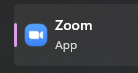 In Zoom click the gear icon below your portrait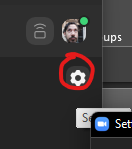 Click on Profile then ‘View Advanced Features’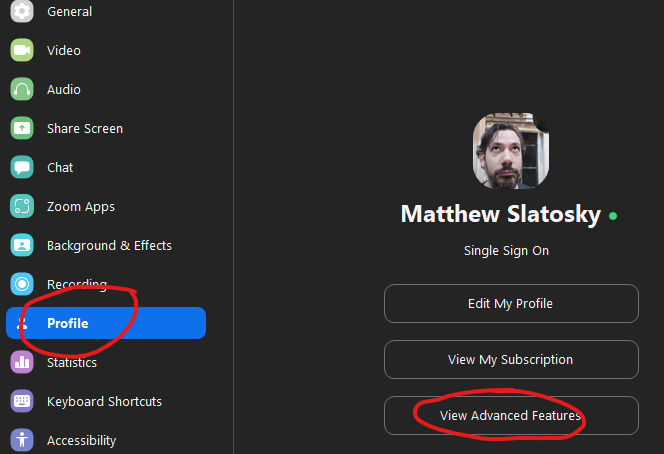 Zoom will open a settings page in a browser. Scroll to the very bottom of that page.Under Schedule Privilege click Add or Edit to a delegate.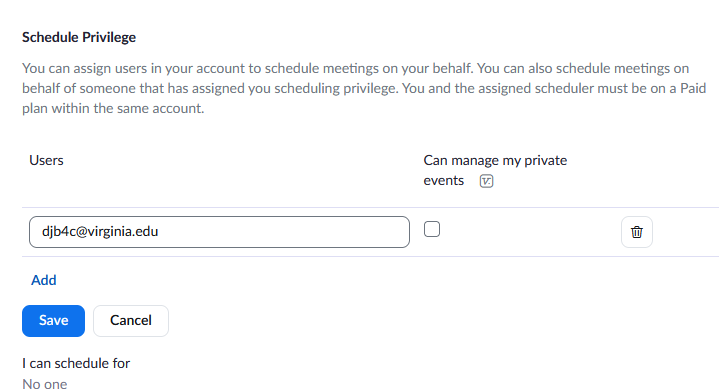 If you are hosting a meeting in 235 or 120 you can now have the delegate create a meeting with you as the host.